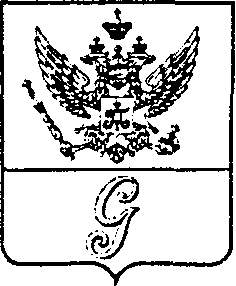 СОВЕТ  ДЕПУТАТОВ  МУНИЦИПАЛЬНОГО  ОБРАЗОВАНИЯ  «ГОРОД  ГАТЧИНА»ГАТЧИНСКОГО  МУНИЦИПАЛЬНОГО  РАЙОНАТРЕТЬЕГО  СОЗЫВАРЕШЕНИЕот  28 июня 2017 года                                                                                     № 37О подготовке к 90-летию Ленинградской области        Заслушав информацию  главы администрации Гатчинского муниципального района о подготовке к 90-летию Ленинградской области, руководствуясь Федеральным законом от 06.10.2003 № 131-ФЗ «Об общих принципах организации местного самоуправления в Российской Федерации» и Уставом МО «Город Гатчина», совет депутатов МО «Город Гатчина»Р Е Ш И Л:Принять к сведению информацию главы администрации Гатчинского муниципального района  Е.В.  Любушкиной «О подготовке к 90-летию Ленинградской области».Настоящее решение вступает в силу с момента принятия.Глава МО «Город Гатчина» - Председатель совета депутатовМО «Город Гатчина»                                                              В.А.Филоненко